Schöne Schriftarten für Taschen, Täschchen, größere Kissenbezüge, Küchenschürzen,…(große Buchstaben (30-50 mm hoch) auf normalem Stoff)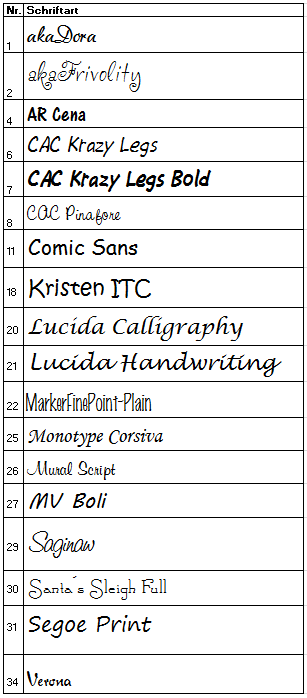 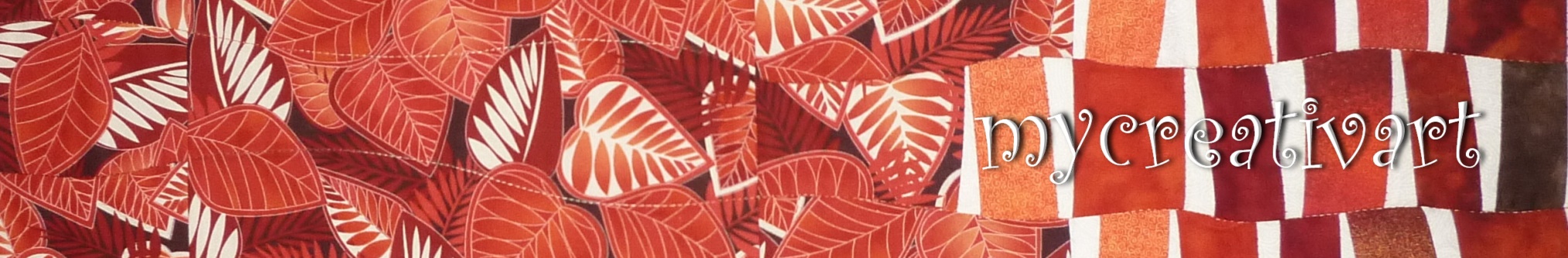 